1.Subject of these Test Guidelines2.Material Required2.12.22.32.42.53.Method of Examination3.1Number of Growing CyclesThe minimum duration of tests should normally be a single growing cycle.The testing of a variety may be concluded when the competent authority can determine with certainty the outcome of the test.3.2Testing PlaceTests are normally conducted at one place.  In the case of tests conducted at more than one place, guidance is provided in TGP/9 “Examining Distinctness”. 3.3Conditions for Conducting the ExaminationThe tests should be carried out under conditions ensuring satisfactory growth for the expression of the relevant characteristics of the variety and for the conduct of the examination.Because daylight varies, color determinations made against a color chart should be made either in a suitable cabinet providing artificial daylight or in the middle of the day in a room without direct sunlight.  The spectral distribution of the illuminant for artificial daylight should conform with the CIE Standard of Preferred Daylight D 6500 and should fall within the tolerances set out in the British Standard 950, Part I.  These determinations should be made with the plant part placed against a white background.  The color chart and version used should be specified in the variety description.3.4Test Design3.4.13.5Additional TestsAdditional tests, for examining relevant characteristics, may be established.4.Assessment of Distinctness, Uniformity and Stability4.1Distinctness 4.1.1General RecommendationsIt is of particular importance for users of these Test Guidelines to consult the General Introduction prior to making decisions regarding distinctness.  However, the following points are provided for elaboration or emphasis in these Test Guidelines. 4.1.2Consistent DifferencesThe differences observed between varieties may be so clear that more than one growing cycle is not necessary.  In addition, in some circumstances, the influence of the environment is not such that more than a single growing cycle is required to provide assurance that the differences observed between varieties are sufficiently consistent.  One means of ensuring that a difference in a characteristic, observed in a growing trial, is sufficiently consistent is to examine the characteristic in at least two independent growing cycles.4.1.3Clear DifferencesDetermining whether a difference between two varieties is clear depends on many factors, and should consider, in particular, the type of expression of the characteristic being examined, i.e. whether it is expressed in a qualitative, quantitative, or pseudo-qualitative manner.  Therefore, it is important that users of these Test Guidelines are familiar with the recommendations contained in the General Introduction prior to making decisions regarding distinctness.4.1.44.1.5Method of Observation The recommended method of observing the characteristic for the purposes of distinctness is indicated by the following key in the Table of Characteristics (see document TGP/9 “Examining Distinctness”, Section 4 “Observation of characteristics”):Type of observation:  visual (V) or measurement (M)“Visual” observation (V) is an observation made on the basis of the expert’s judgment.  For the purposes of this document, “visual” observation refers to the sensory observations of the experts and, therefore, also includes smell, taste and touch.  Visual observation includes observations where the expert uses reference points (e.g. diagrams, example varieties, side-by-side comparison) or non-linear charts (e.g. color charts).  Measurement (M) is an objective observation against a calibrated, linear scale e.g. using a ruler, weighing scales, colorimeter, dates, counts, etc.In cases where more than one method of observing the characteristic is indicated in the Table of Characteristics (e.g. VG/MG), guidance on selecting an appropriate method is provided in document TGP/9, Section 4.2.4.2Uniformity4.2.1It is of particular importance for users of these Test Guidelines to consult the General Introduction prior to making decisions regarding uniformity.  However, the following points are provided for elaboration or emphasis in these Test Guidelines: 4.2.34.3Stability4.3.1In practice, it is not usual to perform tests of stability that produce results as certain as those of the testing of distinctness and uniformity.  However, experience has demonstrated that, for many types of variety, when a variety has been shown to be uniform, it can also be considered to be stable.4.3.2Where appropriate, or in cases of doubt, stability may be further examined by testing a new plant stock to ensure that it exhibits the same characteristics as those shown by the initial material supplied.5.Grouping of Varieties and Organization of the Growing Trial5.1The selection of varieties of common knowledge to be grown in the trial with the candidate varieties and the way in which these varieties are divided into groups to facilitate the assessment of distinctness are aided by the use of grouping characteristics.5.2Grouping characteristics are those in which the documented states of expression, even where produced at different locations, can be used, either individually or in combination with other such characteristics: (a) to select varieties of common knowledge that can be excluded from the growing trial used for examination of distinctness; and (b) to organize the growing trial so that similar varieties are grouped together.5.3The following have been agreed as useful grouping characteristics:5.4Guidance for the use of grouping characteristics, in the process of examining distinctness, is provided through the General Introduction and document TGP/9 “Examining Distinctness”.6.Introduction to the Table of Characteristics6.1Categories of Characteristics                                                                                                                                                                                                       6.1.1Standard Test Guidelines Characteristics
Standard Test Guidelines characteristics are those which are approved by UPOV for examination of DUS and from which members of the Union can select those suitable for their particular circumstances.
6.1.2Asterisked Characteristics
Asterisked characteristics (denoted by *) are those included in the Test Guidelines which are important for the international harmonization of variety descriptions and should always be examined for DUS and included in the variety description by all members of the Union, except when the state of expression of a preceding characteristic or regional environmental conditions render this inappropriate.
6.2States of Expression and Corresponding Notes                                                                                                                                                                                            6.2.1States of expression are given for each characteristic to define the characteristic and to harmonize descriptions.  Each state of expression is allocated a corresponding numerical note for ease of recording of data and for the production and exchange of the description.
6.2.2All relevant states of expression are presented in the characteristic.6.2.3Further explanation of the presentation of states of expression and notes is provided in document TGP/7 “Development of Test Guidelines”.  
6.3Types of Expression
An explanation of the types of expression of characteristics (qualitative, quantitative and pseudo-qualitative) is provided in the General Introduction.
6.4Example Varieties
Where appropriate, example varieties are provided to clarify the states of expression of each characteristic.
6.5Legend7.Table of Characteristics/Tableau des caractères/Merkmalstabelle/Tabla de caracteresEnglishEnglishfrançaisfrançaisdeutschespañolExample Varieties
Exemples
Beispielssorten
Variedades ejemploNote/
Nota1.(*)QNMG/MS/VG(+)very shortvery short1very short to shortvery short to short2shortshort3short to mediumshort to medium4mediummedium5medium to tallmedium to tall6talltall7tall to very talltall to very tall8very tallvery tall92.QNMG/MS/VGvery fewvery few1very few to fewvery few to few2fewfew3few to mediumfew to medium4mediummedium5medium to manymedium to many6manymany7many to very manymany to very many8very manyvery many93.PQVGyellow greenyellow green1greengreen2red purplered purple34.QNVG(a)erecterect1erect to horizontalerect to horizontal2horizontalhorizontal35.(*)QNMG/MS/VG(+)(a)very shortvery short1very short to shortvery short to short2shortshort3short to mediumshort to medium4mediummedium5medium to longmedium to long6longlong7long to very longlong to very long8very longvery long96.(*)QNMG/MS/VG(+)(a)very narrowvery narrow1very narrow to narrowvery narrow to narrow2narrownarrow3narrow to mediumnarrow to medium4mediummedium5medium to broadmedium to broad6broadbroad7broad to very broadbroad to very broad8very broadvery broad97.(*)QNMG/MS/VG(+)(a)very lowvery low1very low to lowvery low to low2lowlow3low to mediumlow to medium4mediummedium5medium to highmedium to high6highhigh7high to very highhigh to very high8very highvery high98.(*)QNMG/MS/VG(+)(a)absent or very smallabsent or very small1very small to smallvery small to small2smallsmall3small to mediumsmall to medium4mediummedium5medium to largemedium to large6largelarge7large to very largelarge to very large8very largevery large99.(*)PQVG(+)(a)acuteacute1approximately right angleapproximately right angle2obtuseobtuse310(*)QNMG/MS/VG(+)(a)absent or very fewabsent or very few1very few to fewvery few to few2fewfew3few to mediumfew to medium4mediummedium5medium to manymedium to many6manymany7many to very manymany to very many8very manyvery many911(*)QNMG/MS/VG(+)(a)absent or very smallabsent or very small1very small to smallvery small to small2smallsmall3small to mediumsmall to medium4mediummedium5medium to largemedium to large6largelarge7large to very largelarge to very large8very largevery large912(*)QLVG(a)absentabsent1presentpresent913(*)PQVG(+)(a)on marginon margin1marginal zonemarginal zone2throughoutthroughout314(*)PQVG(a)yellowyellow1redred2red purplered purple3purplepurple415(*)QNVG(a)very lightvery light1lightlight2mediummedium3darkdark4very darkvery dark516QNVG(a)absent or very weakabsent or very weak1weakweak2mediummedium3strongstrong4very strongvery strong517(*)QNMG/MS/VG(+)(a)very shortvery short1very short to shortvery short to short2shortshort3short to mediumshort to medium4mediummedium5medium to longmedium to long6longlong7long to very longlong to very long8very longvery long918(*)PQVG(a)yellow greenyellow green1light greenlight green2medium greenmedium green3dark greendark green4brown redbrown red5purplepurple619QNMG/MS/VG(b)very shortvery short1very short to shortvery short to short2shortshort3short to mediumshort to medium4mediummedium5medium to longmedium to long6longlong7long to very longlong to very long8very longvery long920QNMG/MS/VG(b)very thinvery thin1thinthin2mediummedium3thickthick4very thickvery thick521QNVG(b)absent or very weakabsent or very weak1weakweak2mediummedium3strongstrong4very strongvery strong522QNVG(b)absent or very weakabsent or very weak1weakweak2mediummedium3strongstrong4very strongvery strong523(*)QNVG(b)belowbelow1same levelsame level2slightly aboveslightly above3strongly abovestrongly above424(*)QNMG/MS/VG(+)(b)very shortvery short1very short to shortvery short to short2shortshort3short to mediumshort to medium4mediummedium5medium to longmedium to long6longlong7long to very longlong to very long8very longvery long925(*)QNMG/MS/VG(+)(b)absent or very shortabsent or very short1very short to shortvery short to short2shortshort3short to mediumshort to medium4mediummedium5medium to longmedium to long6longlong7long to very longlong to very long8very longvery long926(*)QNMG/MS/VG(+)(b)very shortvery short1very short to shortvery short to short2shortshort3short to mediumshort to medium4mediummedium5medium to longmedium to long6longlong7long to very longlong to very long8very longvery long927(*)QNMG/MS/VG(+)(b)very narrowvery narrow1very narrow to narrowvery narrow to narrow2narrownarrow3narrow to mediumnarrow to medium4mediummedium5medium to broadmedium to broad6broadbroad7broad to very broadbroad to very broad8very broadvery broad928(*)QNVG(+)(b)absent or very weakabsent or very weak1weakweak2mediummedium3strongstrong4very strongvery strong529(*)QNVG(+)(b)absent or very weakabsent or very weak1weakweak2mediummedium3strongstrong4very strongvery strong530(*)QNVG(+)(b)absent or very weakabsent or very weak1weakweak2mediummedium3strongstrong4very strongvery strong531PQVG(b), (c)RHS Colour Chart (indicate reference number)RHS Colour Chart (indicate reference number)32PQVG(b), (c)RHS Colour Chart (indicate reference number)RHS Colour Chart (indicate reference number)33PQVG(b), (c)nonenone1at basal zoneat basal zone2at central zoneat central zone3at apexat apex4at marginal zoneat marginal zone5throughoutthroughout634PQVG(b), (c)solidsolid1flushedflushed2stripedstriped3speckledspeckled435QNMG/MS/VG(b)absent or very smallabsent or very small1smallsmall2mediummedium3largelarge4very largevery large536PQVG(b)RHS Colour Chart (indicate reference number)RHS Colour Chart (indicate reference number)37PQVG(b), (c)RHS Colour Chart (indicate reference number)RHS Colour Chart (indicate reference number)38QNMG/MS/VG(b)very thinvery thin1very thin to thinvery thin to thin2thinthin3thin to mediumthin to medium4mediummedium5medium to thickmedium to thick6thickthick7thick to very thickthick to very thick8very thickvery thick939(*)QNMG/MS/VG(+)(b)very shortvery short1very short to shortvery short to short2shortshort3short to mediumshort to medium4mediummedium5medium to longmedium to long6longlong7long to very longlong to very long8very longvery long940PQVG(b)whitewhite1yellow greenyellow green2light yellowlight yellow3medium yellowmedium yellow4yellow orangeyellow orange5orange brownorange brown6orange redorange red7pinkpink8purple redpurple red9purplepurple1041PQVG(d)RHS Colour Chart (indicate reference number)RHS Colour Chart (indicate reference number)Ad. 27: Spathe: width (viewed from above)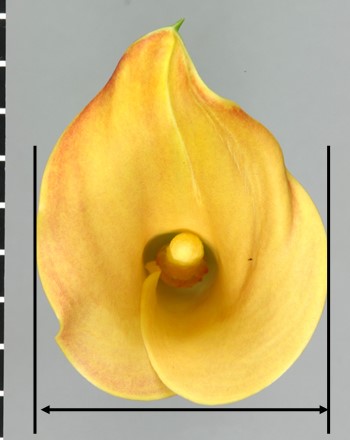 CharacteristicsExample VarietiesNoteCharacteristicsExample VarietiesNote[End of document]